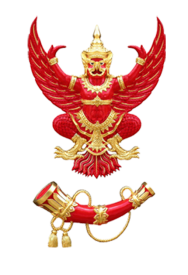 การประชุมรับฟังความคิดเห็นสาธารณะ ร่างประกาศคณะกรรมการกิจการกระจายเสียง กิจการโทรทัศน์ และกิจการโทรคมนาคมแห่งชาติ เรื่อง แผนเลขหมายโทรคมนาคม พ.ศ. .... และร่างประกาศคณะกรรมการกิจการกระจายเสียง กิจการโทรทัศน์ และกิจการโทรคมนาคมแห่งชาติ เรื่อง หลักเกณฑ์การจัดสรรและบริหารเลขหมายโทรคมนาคม พ.ศ. ....วันจันทร์ที่ ๒ ธันวาคม ๒๕๕๖ เวลา  ๐๙.๐๐  – ๑๖.๓๐ น. ณ โรงแรมเซนทารา แกรนด์ แอท เซ็นทรัล ลาดพร้าว ห้อง วิภาวดีบอลรูม ABเวลากำหนดการ ๐๙.๐๐ - ๐๙.๓๐ น.ลงทะเบียน๐๙.๓๐ - ๐๙.๔๕ น.พิธีเปิดการประชุม ๐๙.๔๕ - ๑๐.๓๐ น.การนำเสนอร่างประกาศคณะกรรมการกิจการกระจายเสียง กิจการโทรทัศน์ และกิจการโทรคมนาคมแห่งชาติ เรื่อง แผนเลขหมายโทรคมนาคม พ.ศ. .... และ ร่างประกาศคณะกรรมการกิจการกระจายเสียง กิจการโทรทัศน์ และกิจการโทรคมนาคมแห่งชาติ เรื่อง หลักเกณฑ์การจัดสรรและบริหารเลขหมายโทรคมนาคม พ.ศ. ....๑๐.๓๐ – ๑๐.๔๕ น.พักรับประทานอาหารว่าง๑๐.๔๕ - ๑๒.๐๐ น.การรับฟังความคิดเห็นสาธารณะต่อร่างประกาศคณะกรรมการกิจการกระจายเสียง กิจการโทรทัศน์ และกิจการโทรคมนาคมแห่งชาติ เรื่อง แผนเลขหมายโทรคมนาคม พ.ศ. .... ๑๒.๐๐ – ๑๓.๐๐ น.พักรับประทานอาหารกลางวัน๑๓.๐๐ – ๑๕.๐๐ น.การรับฟังความคิดเห็นสาธารณะต่อร่างประกาศคณะกรรมการกิจการกระจายเสียง กิจการโทรทัศน์ และกิจการโทรคมนาคมแห่งชาติ เรื่อง หลักเกณฑ์การจัดสรรและบริหารเลขหมายโทรคมนาคม พ.ศ. ....   ๑๕.๐๐ – ๑๕.๓๐ น.พักรับประทานอาหารว่าง๑๕.๓๐ – ๑๖.๓๐ น.การประชุมรับฟังความคิดเห็นสาธารณะต่อร่างประกาศคณะกรรมการกิจการกระจายเสียง กิจการโทรทัศน์ และกิจการโทรคมนาคมแห่งชาติ เรื่อง หลักเกณฑ์การจัดสรรและบริหารเลขหมายโทรคมนาคม พ.ศ. .... (ต่อ)